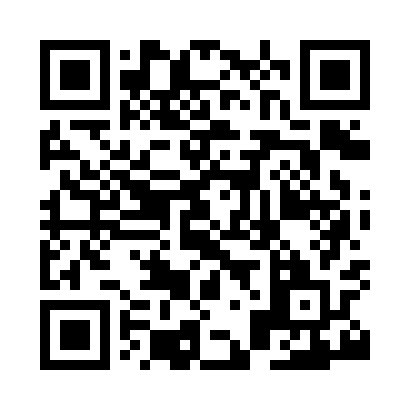 Prayer times for Fordham, Cambridgeshire, UKWed 1 May 2024 - Fri 31 May 2024High Latitude Method: Angle Based RulePrayer Calculation Method: Islamic Society of North AmericaAsar Calculation Method: HanafiPrayer times provided by https://www.salahtimes.comDateDayFajrSunriseDhuhrAsrMaghribIsha1Wed3:265:2712:566:048:2510:262Thu3:235:2512:556:058:2710:293Fri3:205:2312:556:068:2810:324Sat3:175:2112:556:078:3010:355Sun3:145:1912:556:088:3210:386Mon3:115:1812:556:098:3310:417Tue3:085:1612:556:108:3510:448Wed3:055:1412:556:118:3710:469Thu3:045:1212:556:128:3810:4710Fri3:035:1112:556:138:4010:4811Sat3:025:0912:556:148:4210:4812Sun3:015:0712:556:158:4310:4913Mon3:005:0612:556:168:4510:5014Tue3:005:0412:556:168:4610:5115Wed2:595:0312:556:178:4810:5216Thu2:585:0112:556:188:4910:5217Fri2:575:0012:556:198:5110:5318Sat2:574:5812:556:208:5210:5419Sun2:564:5712:556:218:5410:5520Mon2:554:5512:556:228:5510:5521Tue2:554:5412:556:238:5710:5622Wed2:544:5312:556:238:5810:5723Thu2:544:5212:556:249:0010:5824Fri2:534:5012:556:259:0110:5825Sat2:524:4912:556:269:0210:5926Sun2:524:4812:566:279:0411:0027Mon2:524:4712:566:279:0511:0028Tue2:514:4612:566:289:0611:0129Wed2:514:4512:566:299:0711:0230Thu2:504:4412:566:309:0911:0231Fri2:504:4312:566:309:1011:03